Introduction Manuscript should be written in English. All submissions are screened by iThenticate smilarity detection software and maximum allowed score is 24% for the documents in which the References section truncated. Introduction should define the problem and, if possible, the frame of existing knowledge. Please ensure that people not working in that particular field will be able to understand the intention. Cambria, 12 point, single line space, justified on both sides.2. Material and Methods 2.1. Subheading 1Materials and methods should be clearly presented to allow the reproduction of the experiments. Cambria, 12 point, single line space, justified on both sides.2.2. Subheading 2Materials and methods should be clearly presented to allow the reproduction of the experiments. Cambria, 12 point, single line space, justified on both sides.2.3. Subheading 3Materials and methods should be clearly presented to allow the reproduction of the experiments. Cambria, 12 point, single line space, justified on both sides.2.4. Subheading 4If the manuscript has Table or Figure for material and method sectiopn, they should be appropriately cited in the manuscript.  3. Results and DiscussionA combined Results and Discussion section is often appropriate. Results should be clear and concise and give the significance of the results of the work. Data must not be repeated in figures and tables. Implications for further studies or application may be discussed. Cambria, 12 point, single line space, justified on both sides.3.1. Subheading 1 Cambria, 12 point, single line space, justified on both sides.3.2. Subheading 2Cambria, 12 point, single line space, justified on both sides.Tables and Figures•	Tables should have a short descriptive title.•	The unit of measurement used in a table should be stated.•	Tables should be numbered consecutively.•	Figures should be prepared in GIF, TIFF, JPEG or PowerPoint (they should be editable format). •	Tables and Figures should be appropriately cited in the manuscript.3.3. Subheading 3Cambria, 12 point, single line space, justified on both sides.3.4. Subheading 4Cambria, 12 point, single line space, justified on both sides.3.5. Subheading 5 Cambria, 12 point, single line space, justified on both sides.4. ConclusionA short Conclusions section should be added if results and discussion are combined. Cambria, 12 point, single line space, justified on both sides.Acknowledgements Acknowledgements of financial support, advice or other kind of assistance should be given at the end of the text under the heading "Acknowledgements". The names of funding organizations should be written in full. Cambria, 12 point, single line space, justified on both sides.Author ContributionDear authors please indicate the contribution of the authors. Cambria, 12 point, single line space, justified on both sides.Conflicts of Interest All authors must disclose any financial and personal relationships with other people or organizations that could inappropriately influence (bias) their work. Examples of potential conflicts of interest include employment, consultancies, stock ownership, honoraria, paid expert testimony, patent applications/registrations, and grants or other funding. Cambria, 12 point, single line space, justified on both sides.ReferencesCambria, 10 point, single line space, justified on both sides. They should be grouped at the end of the paper in surname order of appearance (surname-alphabetically ordered). Abbreviated titles of periodicals are to be used according to APA reference style, but names of journals should be typed in full. References should be styled and punctuated according to the following examples:Original ArticlesSurname, N.N., and Surname, N.N., (Year). The full title of the article. Journal Full Name, volume (issue), first-last page. DOI numberSurname, N.N., Surname, N.N., Surname, N.N., (Year). The full title of the article. Journal Full Name, volume (issue), first-last page. DOI numberSurname, N.N., Surname, N.N., Surname, N.N., Surname, N.N., Surname, N.N., et al. (Year). The full title of the article. Journal Full Name, volume (issue), first-last page. DOI number Book or ProceedingSurname, N.N., and Surname, N.N., (Year). Title of the contribution. In: Title of the book or proceeding. Volume (Publisher, City), pp. first and last page.ThesisSurname, N.N., (Year).  Title of the thesis, University and Faculty, City. pages.Research articleCurr. Pers. MAPs,  (2021); volume(issue): pagesResearch articleCurr. Pers. MAPs,  (2021); volume(issue): pagesCurrent Perspectives on Medicinal and Aromatic PlantsCurrent Perspectives on Medicinal and Aromatic Plants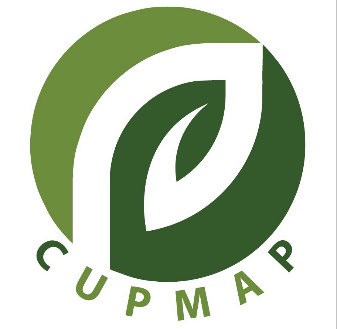 An International JournalISSN: 2619-9645 | e-ISSN: 2667-5722An International JournalISSN: 2619-9645 | e-ISSN: 2667-5722Manuscript Title (bold 14-point Cambria font and centered)Name SURNAME1*, Name SURNAME2 (12-point Cambria font and centered, use uppercase for surnames)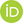 1 Department of …………….., Faculty of …………., University ……….., Postal code, City, County, E-mail:…………., ORDID ID: …………………… Affiliation(s) of author(s) (10-point Cambria font and centered. Please indicate E-mail and ORCID ID for each author)*Corresponding author : Indicate e-mail adress of corresponding author Manuscript Title (bold 14-point Cambria font and centered)Name SURNAME1*, Name SURNAME2 (12-point Cambria font and centered, use uppercase for surnames)1 Department of …………….., Faculty of …………., University ……….., Postal code, City, County, E-mail:…………., ORDID ID: …………………… Affiliation(s) of author(s) (10-point Cambria font and centered. Please indicate E-mail and ORCID ID for each author)*Corresponding author : Indicate e-mail adress of corresponding author Manuscript Title (bold 14-point Cambria font and centered)Name SURNAME1*, Name SURNAME2 (12-point Cambria font and centered, use uppercase for surnames)1 Department of …………….., Faculty of …………., University ……….., Postal code, City, County, E-mail:…………., ORDID ID: …………………… Affiliation(s) of author(s) (10-point Cambria font and centered. Please indicate E-mail and ORCID ID for each author)*Corresponding author : Indicate e-mail adress of corresponding author Manuscript Title (bold 14-point Cambria font and centered)Name SURNAME1*, Name SURNAME2 (12-point Cambria font and centered, use uppercase for surnames)1 Department of …………….., Faculty of …………., University ……….., Postal code, City, County, E-mail:…………., ORDID ID: …………………… Affiliation(s) of author(s) (10-point Cambria font and centered. Please indicate E-mail and ORCID ID for each author)*Corresponding author : Indicate e-mail adress of corresponding author Received  : Accepted  : Received  : Accepted  : AbstractThe abstract body is typed in Cambria, 10 pt and single line species.Each article is to be preceded by a succint abstract, of up to 300 words, that highlights the objectives, methods, results, and conclusions of the paper. The abstract should be state briefly the purpose of the research, the principal results and major conclutions. Please avoid abbreviations and formula where possible. Key Words:  Keyword1, Keyword2, ……….. (provide a maximum 6 keywords or phrases in order of importance, separated by commas and typed in Cambria, 10 pt, single line species)AbstractThe abstract body is typed in Cambria, 10 pt and single line species.Each article is to be preceded by a succint abstract, of up to 300 words, that highlights the objectives, methods, results, and conclusions of the paper. The abstract should be state briefly the purpose of the research, the principal results and major conclutions. Please avoid abbreviations and formula where possible. Key Words:  Keyword1, Keyword2, ……….. (provide a maximum 6 keywords or phrases in order of importance, separated by commas and typed in Cambria, 10 pt, single line species)AbstractThe abstract body is typed in Cambria, 10 pt and single line species.Each article is to be preceded by a succint abstract, of up to 300 words, that highlights the objectives, methods, results, and conclusions of the paper. The abstract should be state briefly the purpose of the research, the principal results and major conclutions. Please avoid abbreviations and formula where possible. Key Words:  Keyword1, Keyword2, ……….. (provide a maximum 6 keywords or phrases in order of importance, separated by commas and typed in Cambria, 10 pt, single line species)AbstractThe abstract body is typed in Cambria, 10 pt and single line species.Each article is to be preceded by a succint abstract, of up to 300 words, that highlights the objectives, methods, results, and conclusions of the paper. The abstract should be state briefly the purpose of the research, the principal results and major conclutions. Please avoid abbreviations and formula where possible. Key Words:  Keyword1, Keyword2, ……….. (provide a maximum 6 keywords or phrases in order of importance, separated by commas and typed in Cambria, 10 pt, single line species)© CUPMAP. All rights reserved.© CUPMAP. All rights reserved.© CUPMAP. All rights reserved.© CUPMAP. All rights reserved.